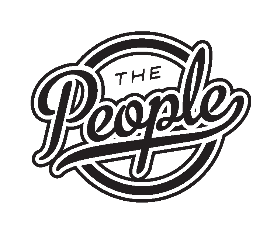 Dodatek č. 1 ke smlouvě o dílo ze dne (13.8.2020)uzavřený dle ust. § 2586 a násl. zákona č. 89/2012 Sb., občanský zákoník, mezi:  Účinkující:	THE PEOPLE music s.r.o.Zastoupena:	MgA. Tomášem Kašníkem, jednatelemSe sídlem:	Příční 113/4C, 602 00 BrnoIČ:		xxxxxxxxxxxxxxxxxDIČ:		xxxxxxxxxxxxxxxxxzapsaná v obchodním rejstříku vedeném Krajským soudem v Brně, pod sp. zn. C 108137 kontakt: tel. xxxxxxxxxxxx, e-mail: xxxxxxxxxxxxxxxxxxdále jen „účinkující“aPořadatel: 	Mikulovská rozvojová s.r.o.Zastoupen: 	Jaroslavem Smečkou			Se sídlem	Náměstí 158/1, 692 01IČ: 		xxxxxxxxxxxxxxxxxxDIČ:		xxxxxxxxxxxxxxxxxxdále jen „pořadatel“.Čl. I. Předmět Dodatku:1. Účinkující a pořadatel uzavřeli dne (13.8.2020) Smlouvu o dílo (dále jen „Smlouva“), kterou se účinkující zavázal zajistit hudební vystoupení v místě a čase stanoveném Smlouvou a pořadatel se zavázal za provedení tohoto hudebního vystoupení zaplatit odměnu sjednanou v této Smlouvě.2. S ohledem na pandemii nemoci COVID-19 způsobenou šířením koronaviru SARS-CoV-2 a přijatá mimořádná opatření se účinkující a pořadatel domluvili na přeložení termínu a místa hudebního vystoupení. 3. Účinkují a pořadatel tímto dodatkem mění stávající znění Smlouvy, a to tak, že se původní znění čl. I odst. 2 Smlouvy mění z:„2. Účinkující se touto smlouvou zavazuje, že zajistí pro pořadatele dne 23.1.2021 hudební vystoupení v Mikulově a pořadatel se zavazuje zaplatit účinkujícímu za provedení hudebního vystoupení odměnu sjednanou v této smlouvě.“na:„2. Účinkující se touto smlouvou zavazuje, že zajistí pro pořadatele dne 22.1.2022 hudební vystoupení v Mikulově a pořadatel se zavazuje zaplatit účinkujícímu za provedení hudebního vystoupení odměnu sjednanou v této smlouvě.“a dále se čl. II Smlouvy mění z: „Čl. II. Termín a místo hudebního vystoupeníAkce:			PlesMísto konání:		MikulovRozsah:			6 hodinDatum konání:		23.1.2021Harmonogram: 		vystoupení 20:00-02:00“na:„Akce:			PlesMísto konání:		MikulovRozsah:			6 hodinDatum konání:		22.1.2022Harmonogram: 		vystoupení 20:00-02:00“.4. Ustanovení Smlouvy tímto dodatkem nepravená zůstávají ve stávajícím znění. Čl. II. Závěrečná ustanovení1. Tento dodatek č. 1 nabývá účinnosti dnem jeho podpisu oběma smluvními stranami. Byl sepsán ve 2 vyhotoveních, z nichž jedno obdrží účinkující a druhé pořadatel.2. Korespondenční adresa: Tomáš Kašník, Příční 113/4c, 602 00 Brno, xxxxxxxxxxxxxxxxxxx3. Pořadatel a účinkující prohlašují, že tento dodatek uzavírají s vědomím v minulosti přijatých mimořádných opatření a nouzového stavu, který byl vyhlášen v důsledku pandemie nemoci COVID-19. S ohledem na skutečnost, že vyhlášená mimořádná opatření, jejichž cílem bylo zamezit šíření nemoci, byla důvodem uzavření tohoto dodatku, smluvní strany dále prohlašují, že stane-li se v důsledku těchto nebo budoucích mimořádných opatření či opatření dle zákona č. 258/2000 Sb., o ochraně veřejného zdraví a o změně některých souvisejících zákonů, či jiných zákonů uskutečnění hudebního vystoupení v dohodnutém místě a čase nemožné, zaniká závazek pro nemožnost plnění. Smluvní strany jsou však povinny zahájit jednání o náhradním hudebním vystoupení, které se uskuteční za stejných podmínek v době do 12 měsíců od termínu hudebního vystoupení dle tohoto dodatku.V Brně, dne        4.1.2021                                         	V ………………………………..., dne……………………………………………………………………………………………………		…………………………………………………………………………..	Účinkující:						Pořadatel:      Tomáš Kašník | THE PEOPLE music s.r.o.